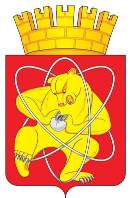 Городской округ «Закрытое административно – территориальное образование  Железногорск Красноярского края»АДМИНИСТРАЦИЯ ЗАТО г. ЖЕЛЕЗНОГОРСКПОСТАНОВЛЕНИЕ      12.03.2024                                                                                               № 377г. ЖелезногорскО внесении изменений в постановление Администрации ЗАТО г. Железногорск от 02.11.2018 № 2086 «Об утверждении Примерного положения об оплате труда работников муниципальных учреждений ЗАТО Железногорск, осуществляющих деятельность в сфере городского хозяйства»В соответствии с Трудовым кодексом Российской Федерации, постановлением Администрации ЗАТО г. Железногорск от 10.06.2011 № 1011 «Об утверждении Положения о системах оплаты труда работников муниципальных учреждений ЗАТО Железногорск», Уставом ЗАТО Железногорск, ПОСТАНОВЛЯЮ:1. Внести в постановление Администрации ЗАТО г. Железногорск от  02.11.2018 № 2086 «Об утверждении Примерного положения об оплате труда работников муниципальных учреждений ЗАТО Железногорск, осуществляющих деятельность в сфере городского хозяйства» следующие изменения:1.1. В приложении № 7 к приложению к постановлению, выплаты за важность выполняемой работы, степень самостоятельности и ответственности при выполнении поставленных задач по строке «Руководитель учреждения» изложить в редакции: «».2. Отделу управления проектами и документационного, организационного обеспечения деятельности Администрации ЗАТО г. Железногорск                           (В.Г. Винокурова) довести до сведения населения настоящее постановление через газету «Город и горожане».3. Отделу общественных связей Администрации ЗАТО г. Железногорск   (И.С. Архипова) разместить настоящее постановление на официальном сайте Администрации ЗАТО г. Железногорск в информационно-телекоммуникационной сети «Интернет». 4. Контроль над исполнением настоящего постановления оставляю за собой. 5. Настоящее постановление вступает в силу после его официального опубликования и применяется к правоотношениям, возникшим с 01.01.2024.Глава ЗАТО г. Железногорск                                                              Д.М. ЧернятинВыплаты за важность выполняемой работы, степень самостоятельности и ответственности при выполнении поставленных задачВыплаты за важность выполняемой работы, степень самостоятельности и ответственности при выполнении поставленных задачВыплаты за важность выполняемой работы, степень самостоятельности и ответственности при выполнении поставленных задачВыплаты за важность выполняемой работы, степень самостоятельности и ответственности при выполнении поставленных задачВыплаты за важность выполняемой работы, степень самостоятельности и ответственности при выполнении поставленных задачРуководитель  учреждения Эффективность финансово-экономической деятельности учрежденияотсутствие роста просроченной кредиторской и дебиторской задолженностиотсутствие роста или наличие роста и принятие незамедлительных мер по его устранению10Руководитель  учреждения Эффективность финансово-экономической деятельности учрежденияотсутствие роста просроченной кредиторской и дебиторской задолженностиналичие роста и принятие мер в установленный срок, но не в полном объеме5Руководитель  учреждения Эффективность финансово-экономической деятельности учрежденияотсутствие роста просроченной кредиторской и дебиторской задолженностиналичие роста и отсутствие мер по его устранению 0Руководитель  учреждения Эффективность финансово-экономической деятельности учрежденияотсутствие фактов нарушения использования бюджетных средств и муниципального имуществаотсутствие фактов нарушения15Руководитель  учреждения Эффективность финансово-экономической деятельности учрежденияотсутствие фактов нарушения использования бюджетных средств и муниципального имуществаналичие фактов нарушения0Руководитель  учреждения Эффективность финансово-экономической деятельности учрежденияпроведение мероприятий по энергосбережению и ежемесячного мониторинга расходов ресурсов в сравнении с соответствующим периодом прошлого годаналичие мероприятий, мониторинга10Руководитель  учреждения Эффективность финансово-экономической деятельности учрежденияпроведение мероприятий по энергосбережению и ежемесячного мониторинга расходов ресурсов в сравнении с соответствующим периодом прошлого годаотсутствие мероприятий мониторинга0Руководитель  учреждения Эффективность финансово-экономической деятельности учрежденияотсутствие нарушения требований законодательства при проведении проверки контролирующих органов, учредителя, а также отсутствие зафиксированных случаев нарушения без проведения проверкиотсутствие фактов нарушения10Руководитель  учреждения Эффективность финансово-экономической деятельности учрежденияотсутствие нарушения требований законодательства при проведении проверки контролирующих органов, учредителя, а также отсутствие зафиксированных случаев нарушения без проведения проверкиналичие фактов нарушения0Руководитель  учреждения Эффективность финансово-экономической деятельности учреждениясвоевременное размещение информации о муниципальном учреждении на официальном сайте в сети Интернет www/bus.gov.ruотсутствие фактов нарушения5Руководитель  учреждения Эффективность финансово-экономической деятельности учреждениясвоевременное размещение информации о муниципальном учреждении на официальном сайте в сети Интернет www/bus.gov.ruналичие фактов нарушения0Руководитель  учреждения Эффективность финансово-экономической деятельности учрежденияполнота, достоверность и своевременность предоставления бюджетной, статистической, бухгалтерской и иной отчетностив установленный срок без замечаний15Руководитель  учреждения Эффективность финансово-экономической деятельности учрежденияполнота, достоверность и своевременность предоставления бюджетной, статистической, бухгалтерской и иной отчетностив установленный срок с зафиксированными замечаниями или с нарушением сроков без замечаний10Руководитель  учреждения Эффективность финансово-экономической деятельности учрежденияполнота, достоверность и своевременность предоставления бюджетной, статистической, бухгалтерской и иной отчетностис нарушением сроков и с зафиксированными замечаниями0